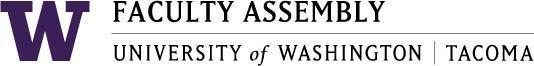 Academic Policy & Curriculum Committee MinutesJanuary 10th, 2024, Zoom 12:40-2:00 pm Members Present: Chair Julie Masura, Joan Bleecker, Ingrid Horakova, Lisa Hoffman, Claudia Sellmaier, Susan Johnson, Raghavi Sakpal, Laura Feuerborn, , Tanya VelasquezNon-voting members:  Andrea Coker-Anderson (Registrar), Annie Downey (Library), Tammy Jez (Academic Affairs), Patrick Pow (Information Technology)Not Present: Shahrokh Saudagaran, ASUWT Rep, Vacant (University Academic Advising)Guests: Bonnie Becker (AVC Student Success)Administrative Support: Andrew J. Seibert Land Acknowledgement – read by FA (Faculty Assembly) Administrator. The meeting was recorded for minutes purposes only
Approval of Minutes​ –and minutes were approved.Announcements
Tri-Campus Curriculum Updates- No updatesASUWT Updates – No updatesOther Updates – No updatesPolicy Issues & Other Business
Academic Planning PolicyChair Julie Masura shared the links in Academic planning. Schools have been working with the Student and Academic Success unit.  New links are below:Academic Plan (Approved)Appendix A: Invigorating Academic Programs43 entries were received4 additional surveys were emailedThe preliminary results will be shared at the Faculty Assembly Winter Quarter meeting on January 19thNew ProgramsUndergraduateGraduateImportant: Due Dates New Program and Program Change ProposalsAPCC may meet on the following dates (During the APCC meeting hours of 12:30-2:00 PM):March 14, 2024April 17, 2024May 29, 2024These above dates are as needed and tentative.Program Change Proposals (2) - See Audit Logs for Requested Updates
Innovation and DesignBiomedical SciencesA motion was made to support these changes as proposed. Moved by Lisa Hoffman and seconded by Joan BleeckerVotes: 9 yes, 0 no, 0 abstentionCourse Change Proposals (2) - See Audit Logs for Requested Updates
December 2023 course review – MCL Committee consists of both SET & Milgard FacultyT CSL 530: Cyber Risk ManagementT CSL 540: Leadership and Team DynamicsT CSL 560: Organizational Change and StrategyT CSL 570: Cyber Forensics and Security ManagementFor all TCSL courses:These courses will have support to reflect the Summer 2024 timelineRemove course change acknowledgement to prevent confusion of timelineJanuary 2024TME 373: System Dynamics and ControlsLearning objectives reword3rd objective6th objective (also in syllabus)A motion was made to support all courses pending requests from the committee. Moved by Raghavi Sakpal and seconded by Laura Feuerborn.Votes: 9 yes, 0 no, 0 abstentionGraduation Petition (Sent via separate email to voting-members of the CommitteeNo student Petitions were reviewed by the committeeLate Proposals (to be reviewed if time permits, 0) Adjournment
Meeting was adjourned at 1:46PMNext meeting on February 14, 2024, 12:40-2, Zoom